Images libres de droit issues des sites Canva, Pexels et Pixabay Aimer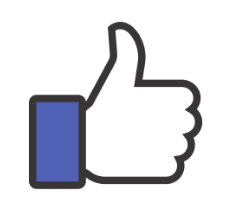 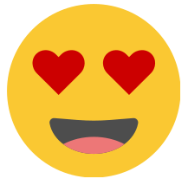 Amitié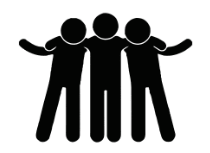 Amour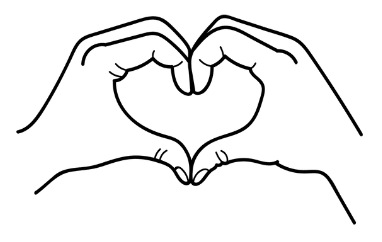 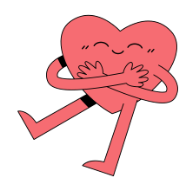 Amoureux 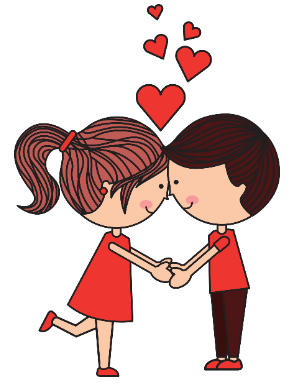 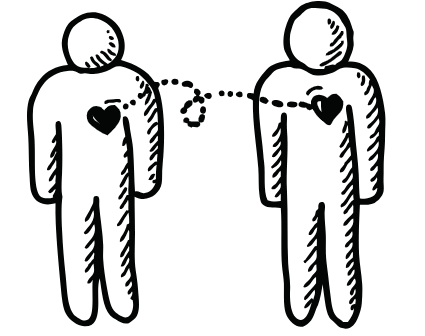 Ange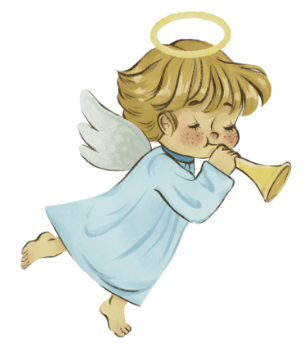 Arbre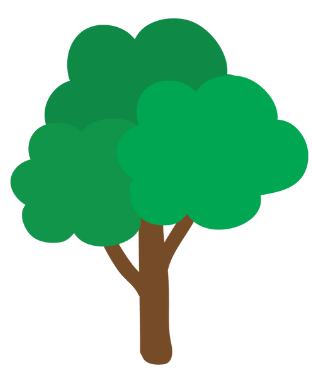 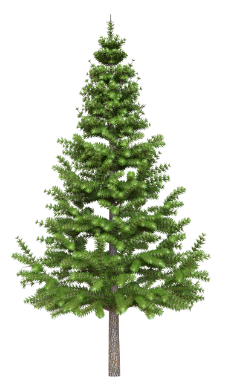 Arlequin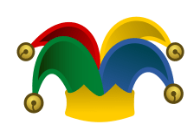 Avenue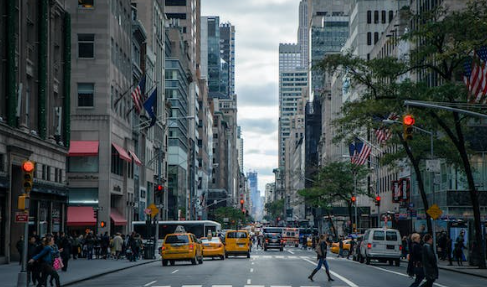 Baiser/bisou/embrasser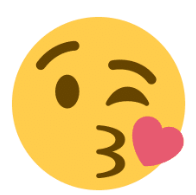 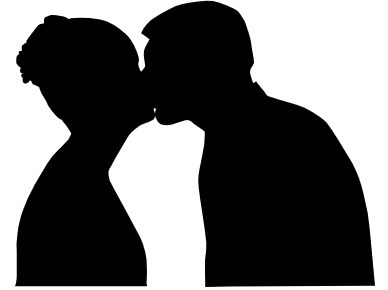 Bateau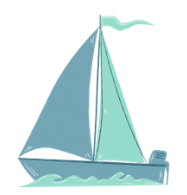 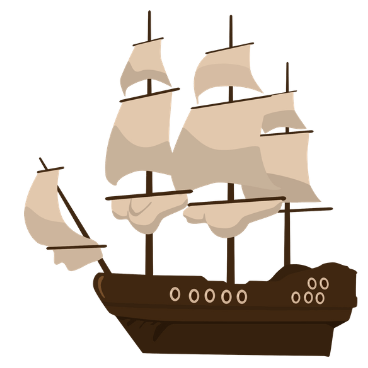 Battre (se)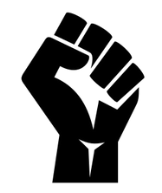 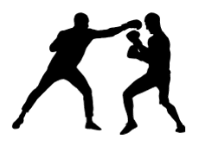 Bien 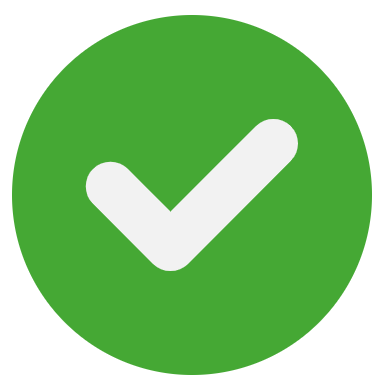 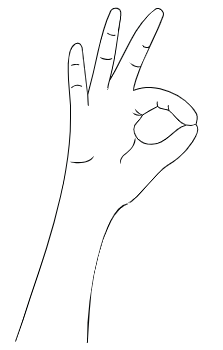 Bière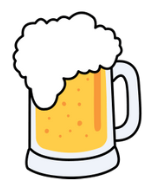 Blanc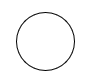 Blonde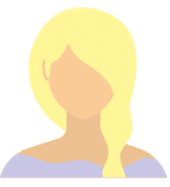 Bonheur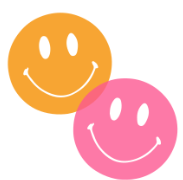 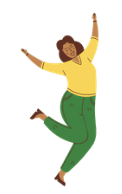 Bonjour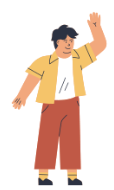 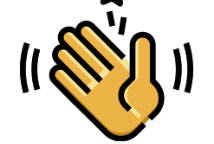 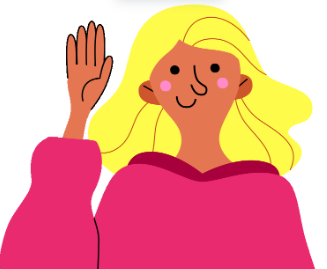 Bouger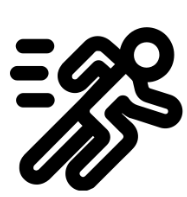 Bouquet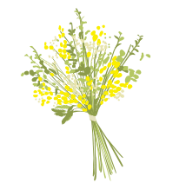 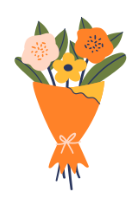 Bras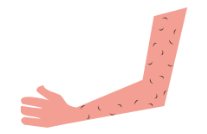 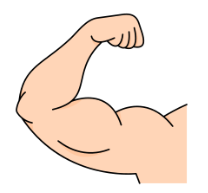 Briser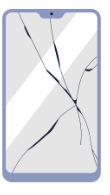 Brûler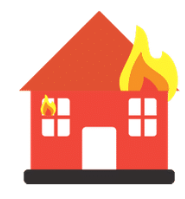 Brune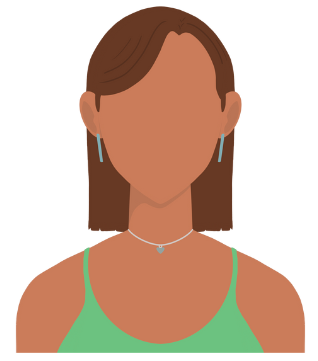 Cendrillon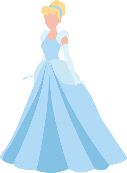 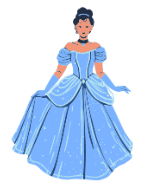 Champs Elysées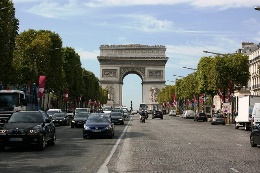 Chanson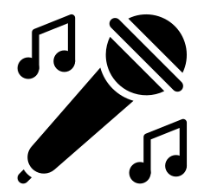 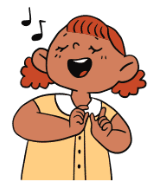 Chanter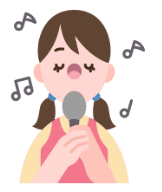 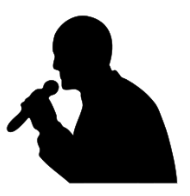 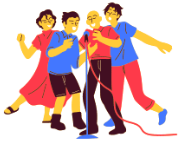 Chat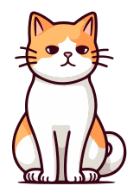 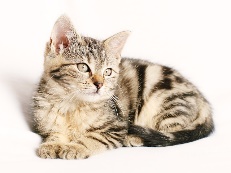 Chemin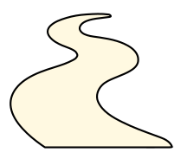 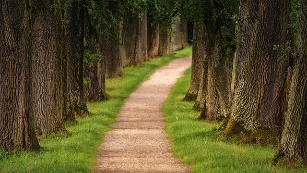 Chien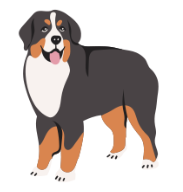 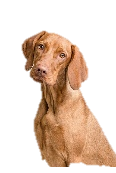 Ciel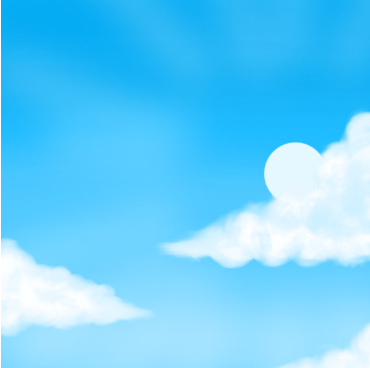 Concorde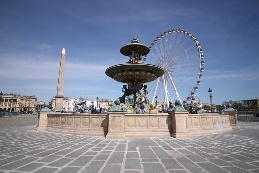 Cœur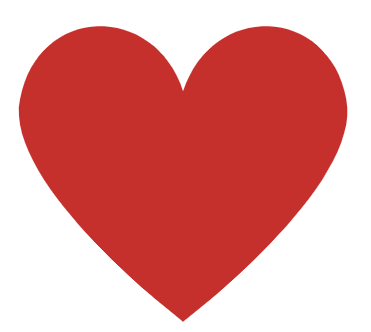 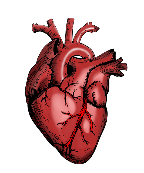 Colère/rage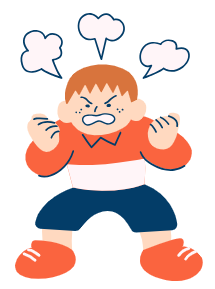 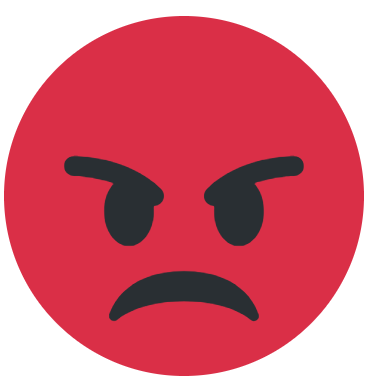 Costume/déguisement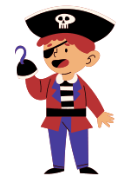 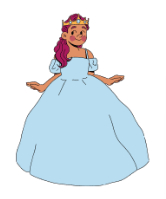 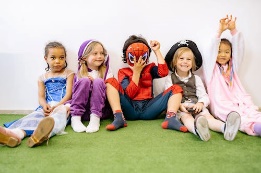 Corde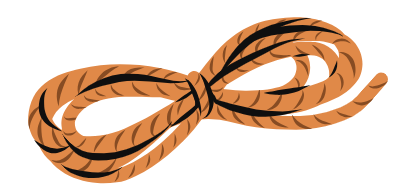 Corps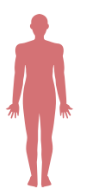 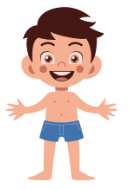 Couleurs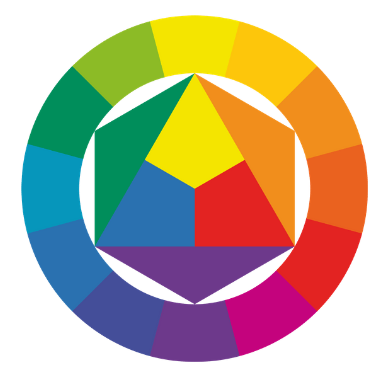 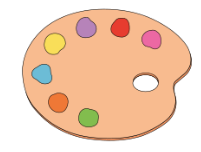 Courir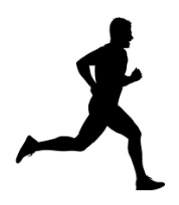 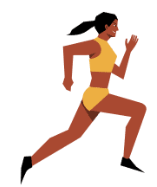 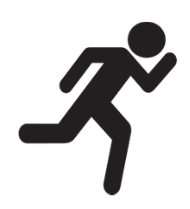 Crier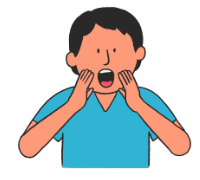 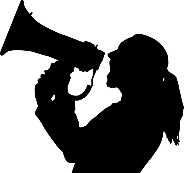 Croix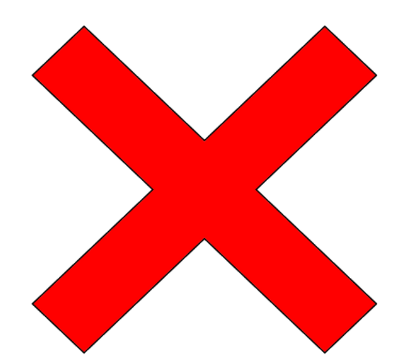 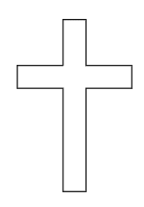 Danser/bal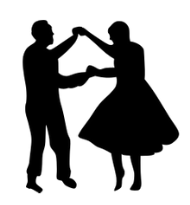 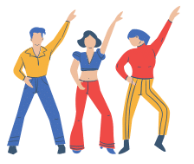 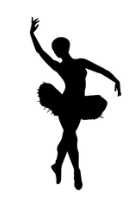 Dent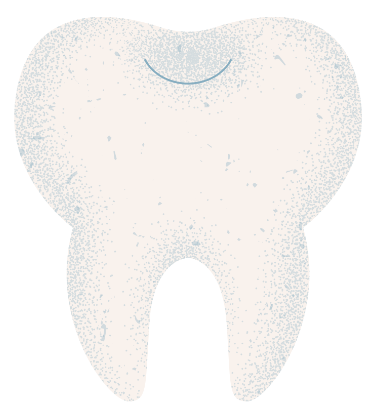 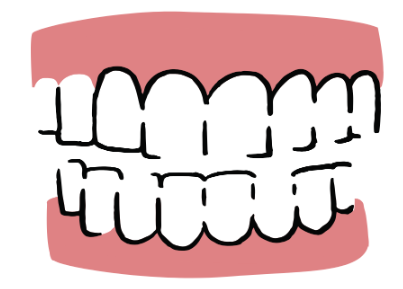 Dessiner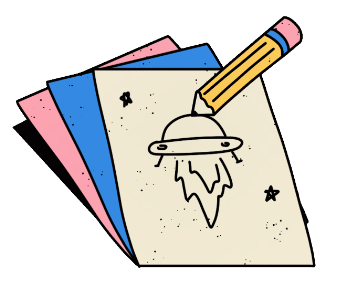 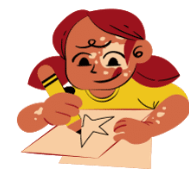 Dire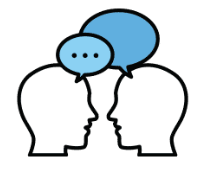 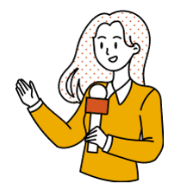 Doigt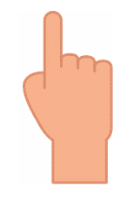 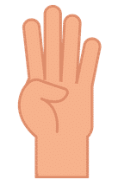 Donner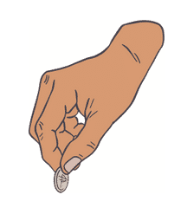 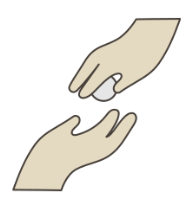 Dormir/s’endormir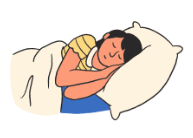 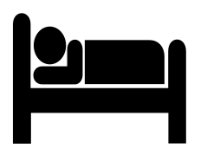 Dos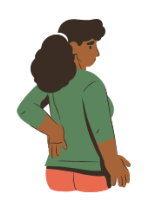 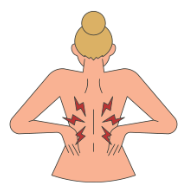 Dracula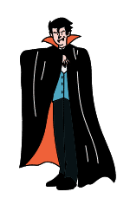 Eau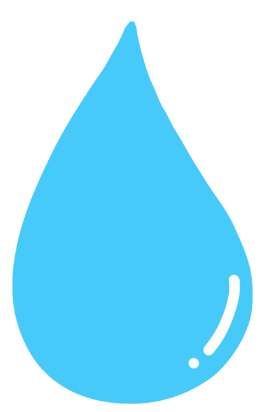 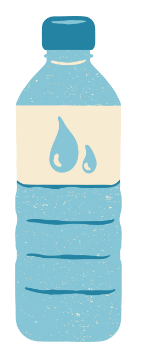 Eclair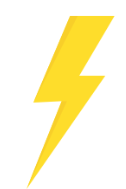 Ecouter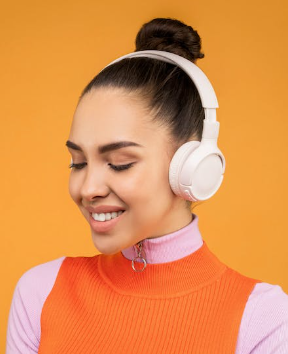 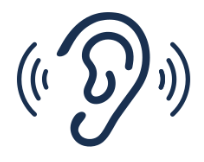 Ecrire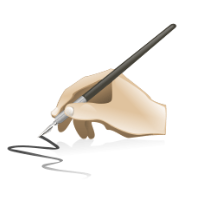 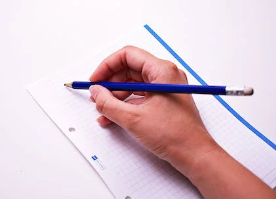 Enfants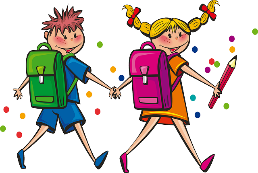 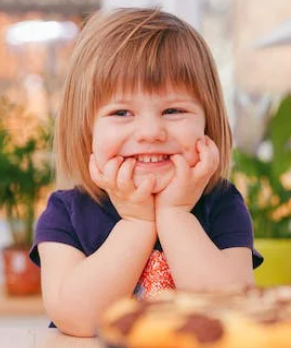 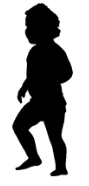 Eté 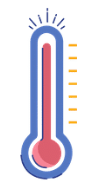 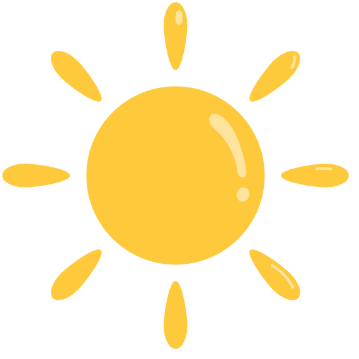 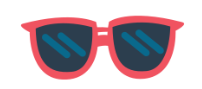 Etoile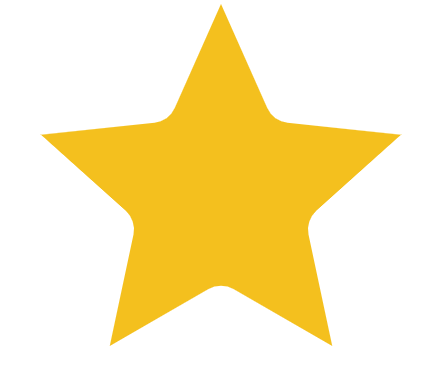 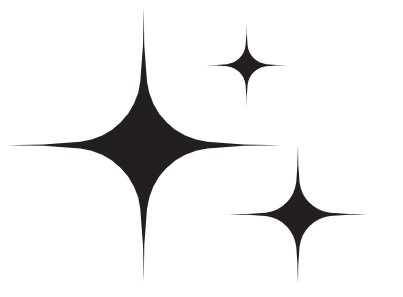 Fermer/se refermer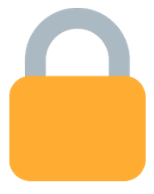 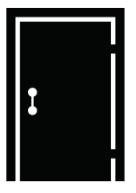 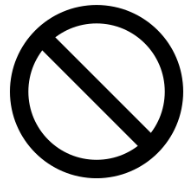 Fini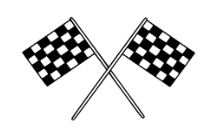 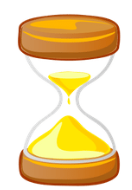 Fleurir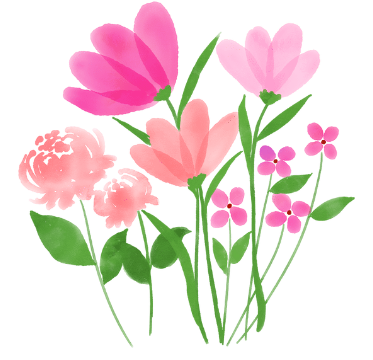 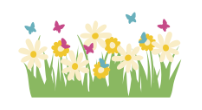 Feu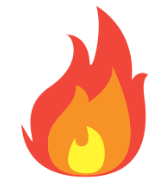 Fille/femme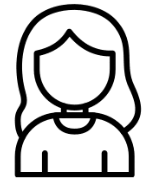 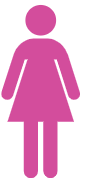 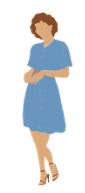 Fou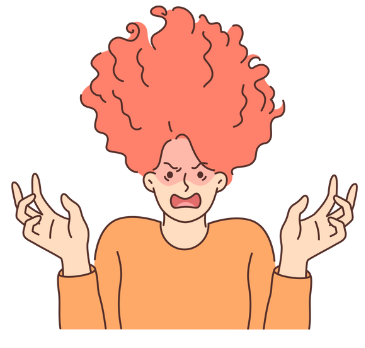 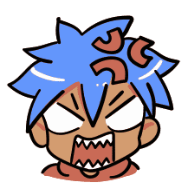 Froid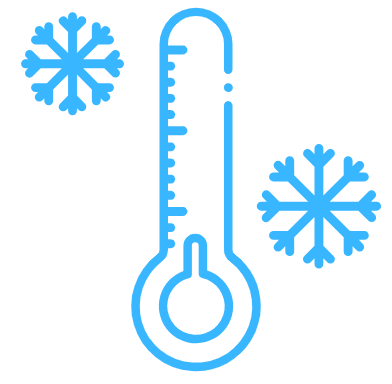 Fruits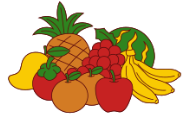 Gagner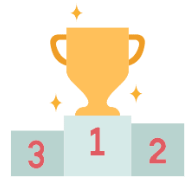 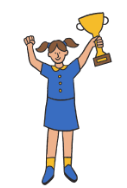 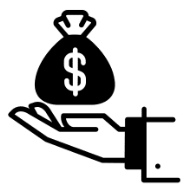 Gazelle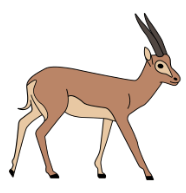 Grenade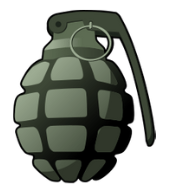 Guerre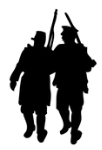 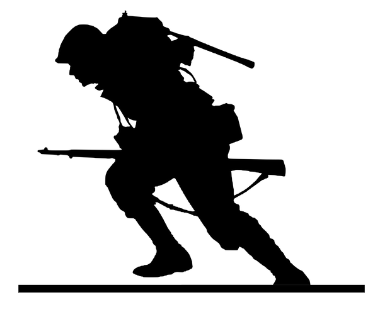 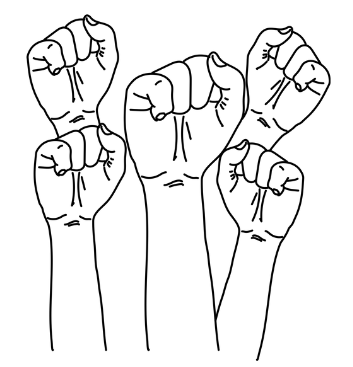 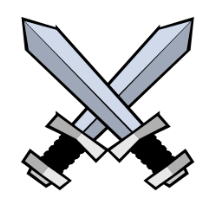 Guitare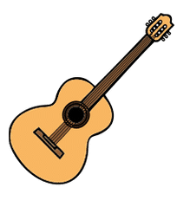 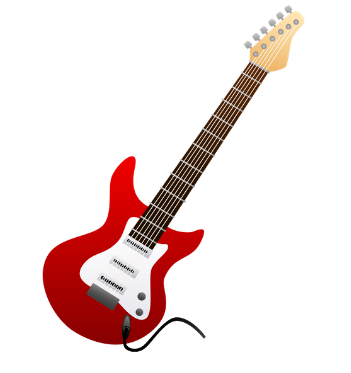 Hiver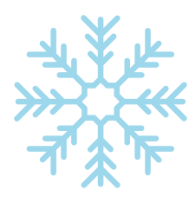 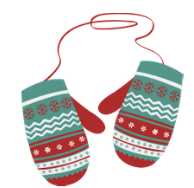 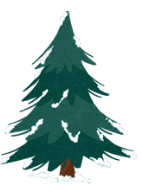 Homme/garçon/gars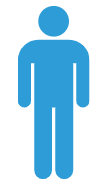 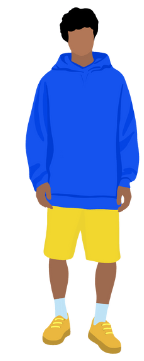 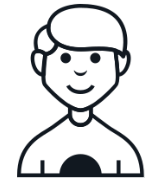 Italie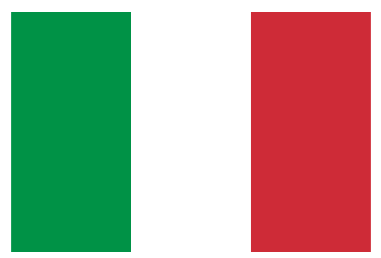 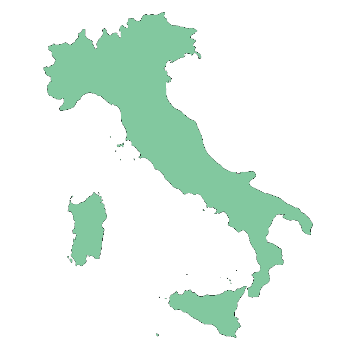 Jeter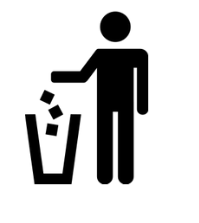 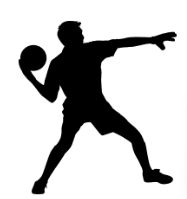 Jours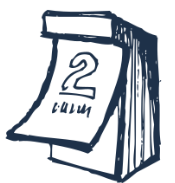 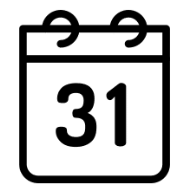 Jules César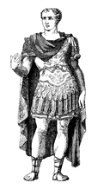 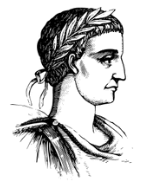 Jungle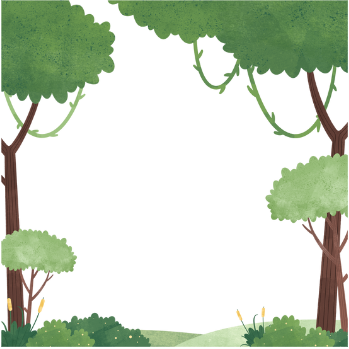 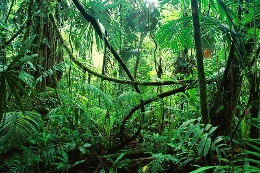 Larme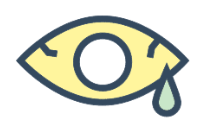 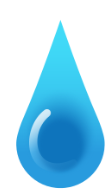 Laser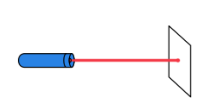 Lèvres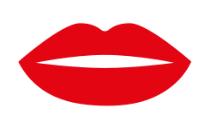 Liberté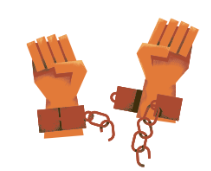 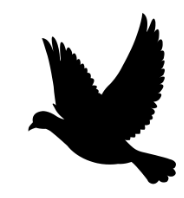 Linge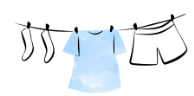 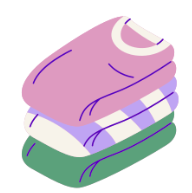 Lion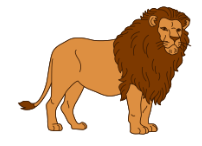 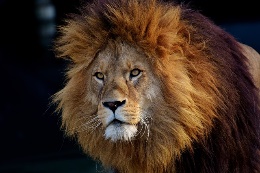 Lumière/ampoule/projecteur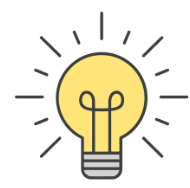 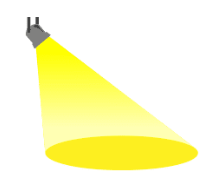 Main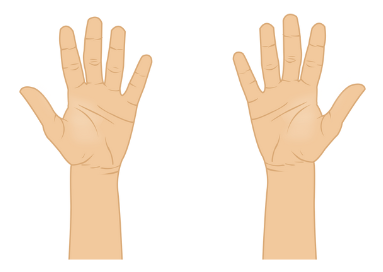 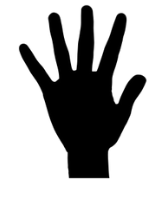 Mariés/mariée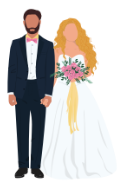 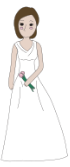 Masque/masqué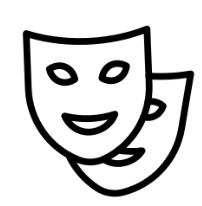 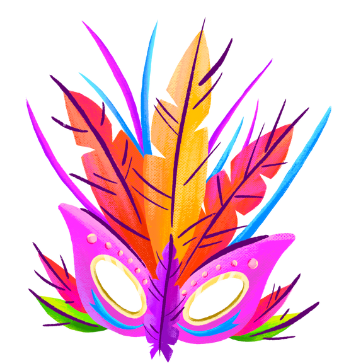 Matin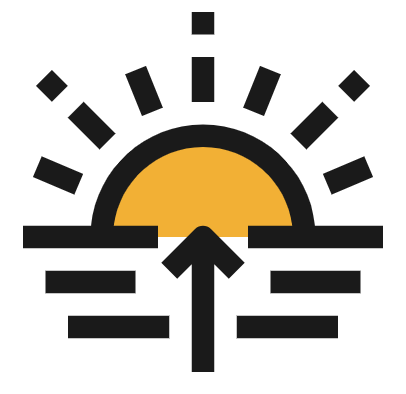 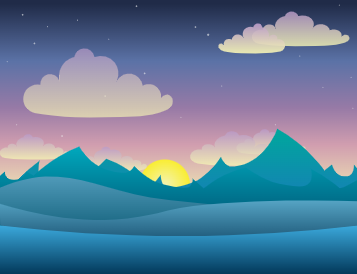 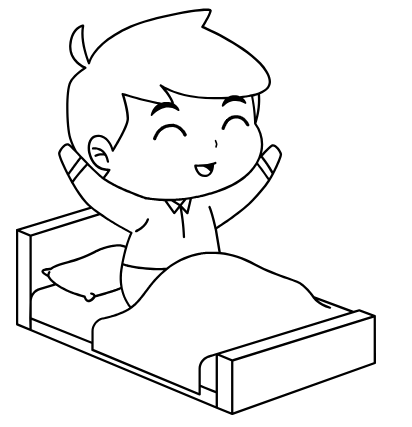 Mère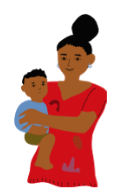 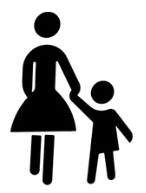 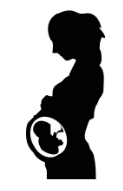 Message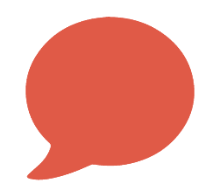 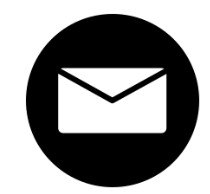 Micro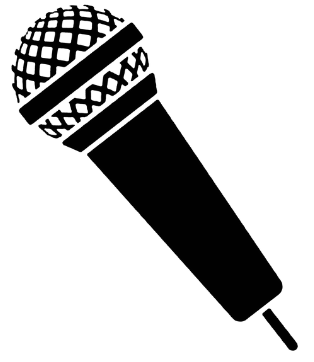 Midi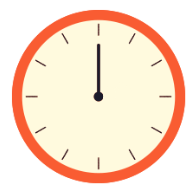 Minuit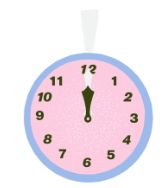 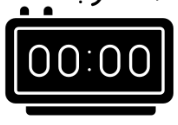 Monde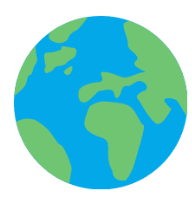 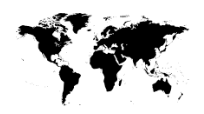 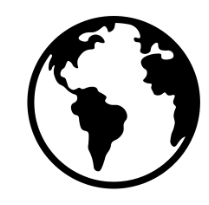 Mort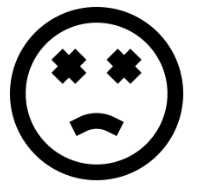 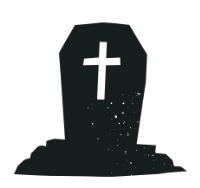 Muguet/mai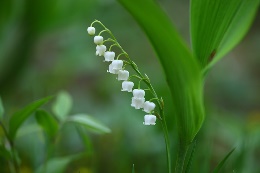 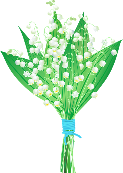 Mur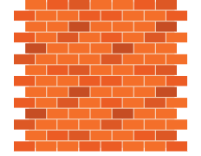 Musique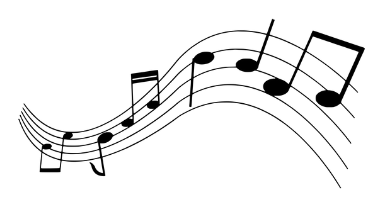 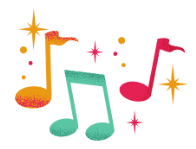 Napoléon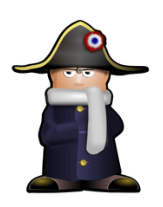 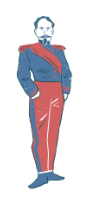 Naviguer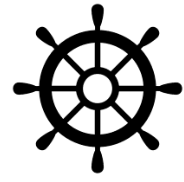 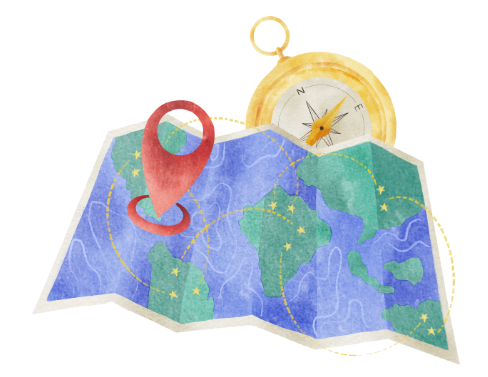 Noir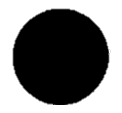 Novembre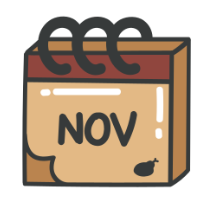 Nuit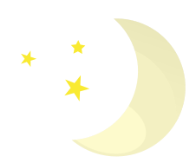 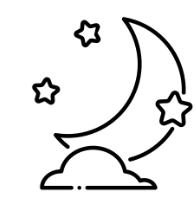 Oiseau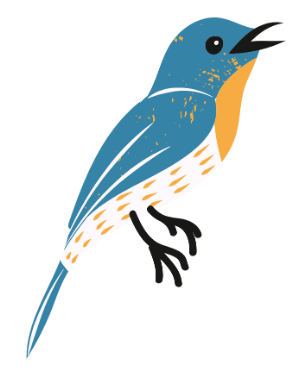 Orange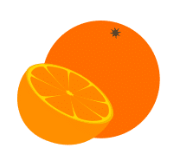 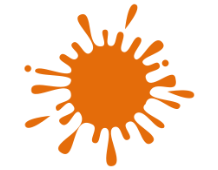 Oranger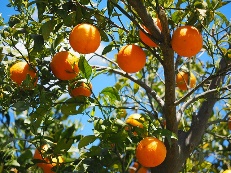 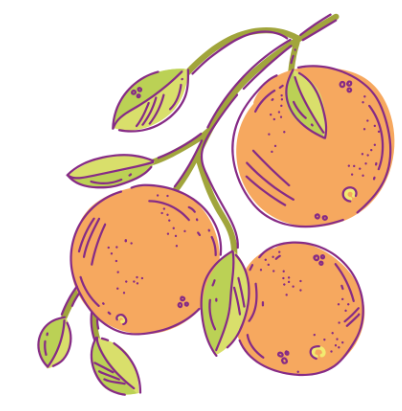 Orchestre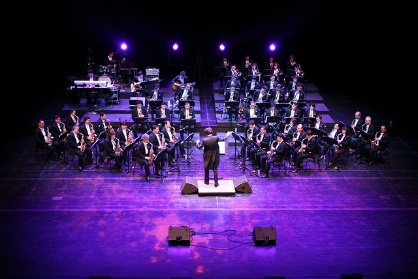 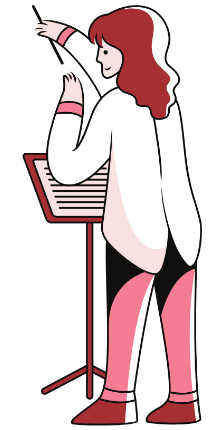 Os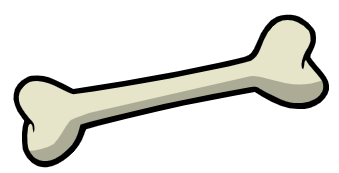 Parfum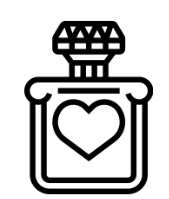 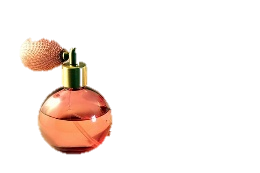 Parler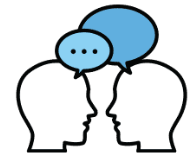 Pêcher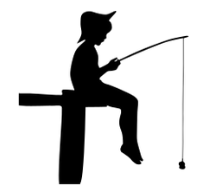 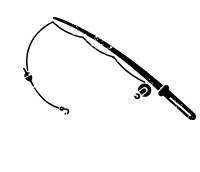 Pelouse/herbe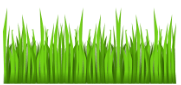 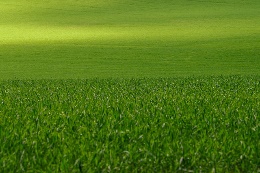 Pieds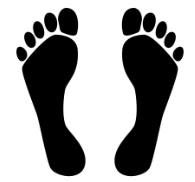 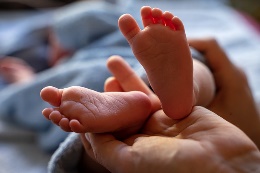 Pins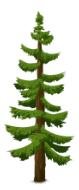 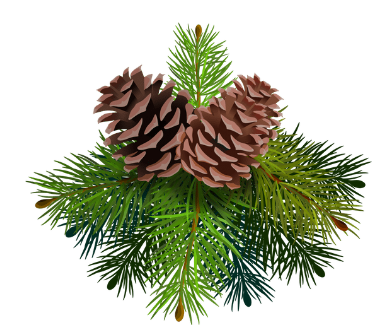 Planter/faire pousser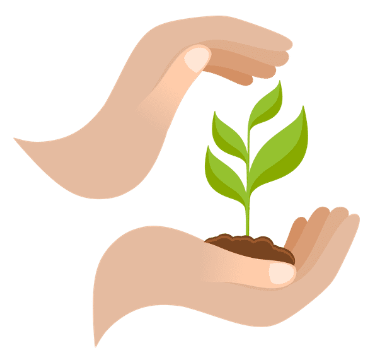 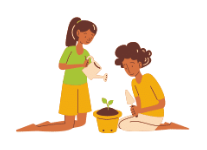 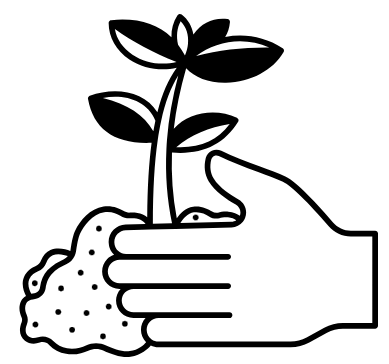 Pleurer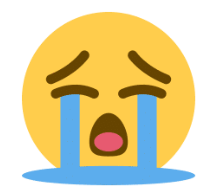 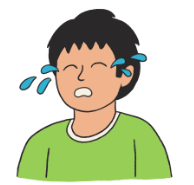 Pluie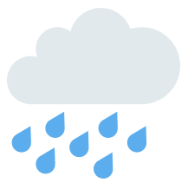 Poire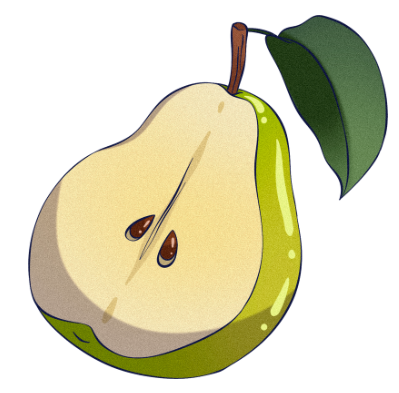 Poisson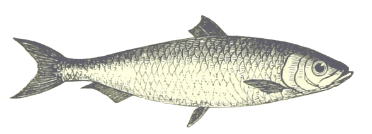 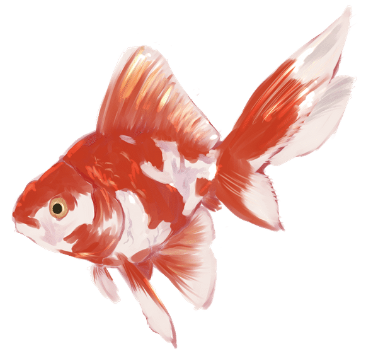 Porte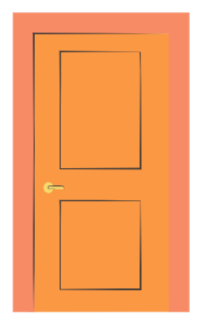 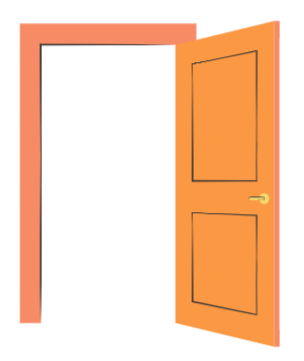 Prison/pénitencier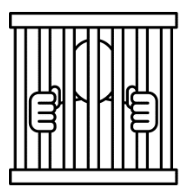 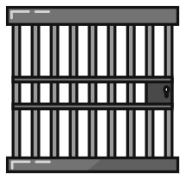 Regard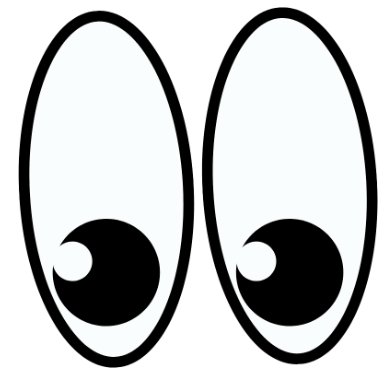 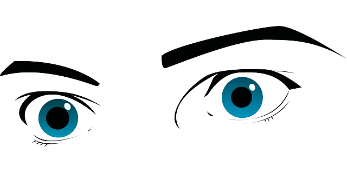 Revenir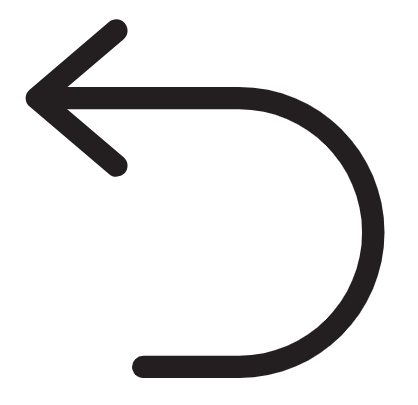 Rêver/rêve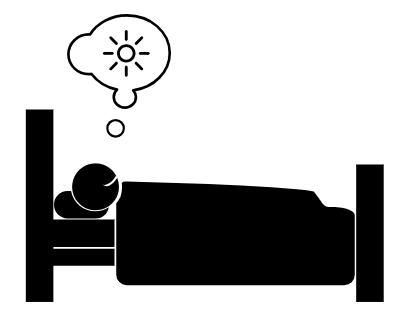 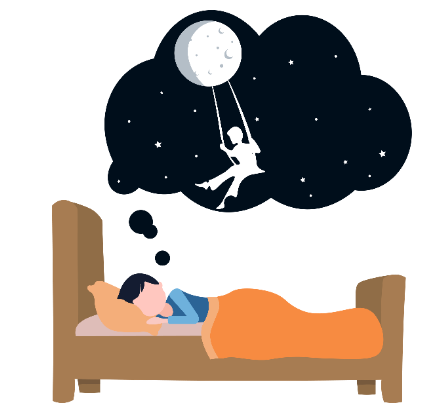 Robe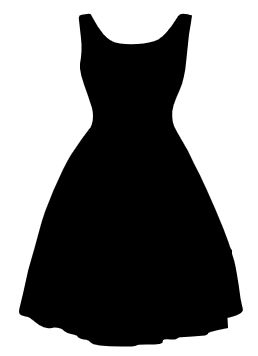 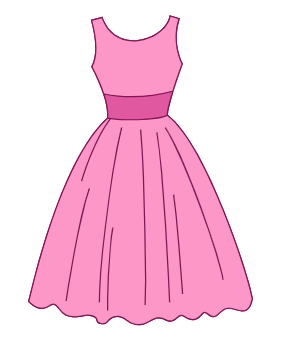 Rouge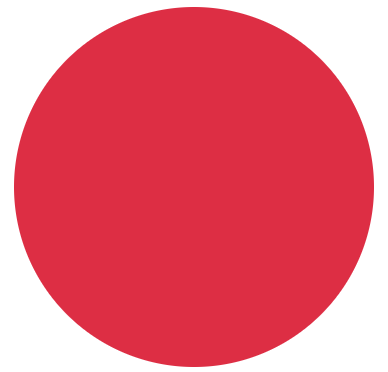 Route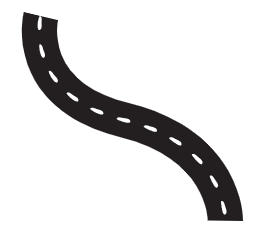 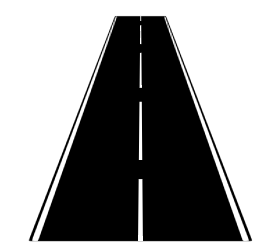 Rue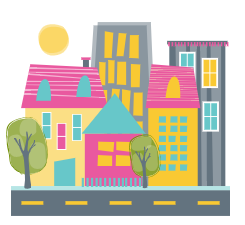 Sang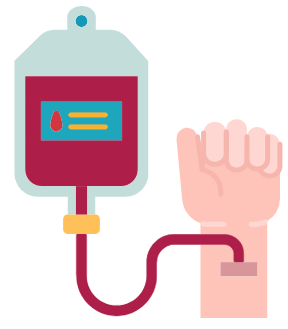 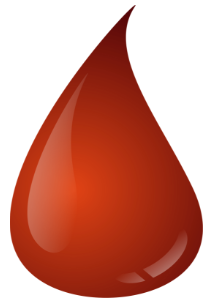 Scène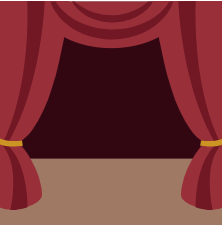 S’envoler/voler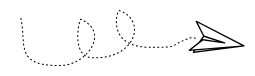 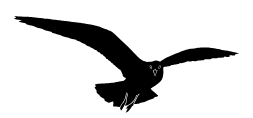 Soir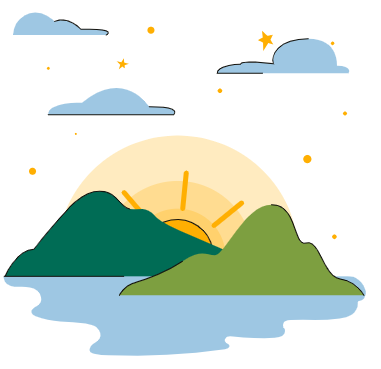 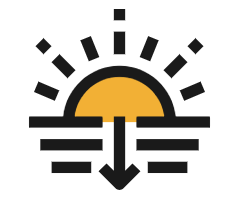 Soleil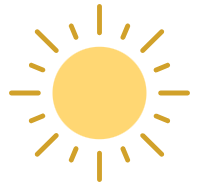 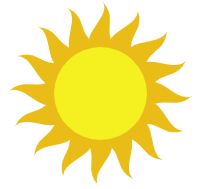 Sommeil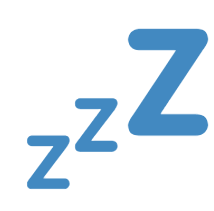 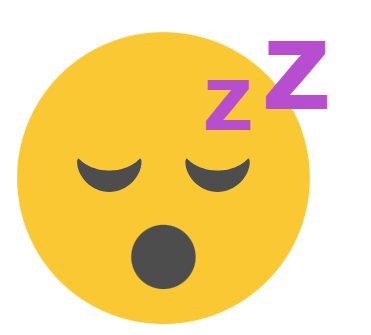 Son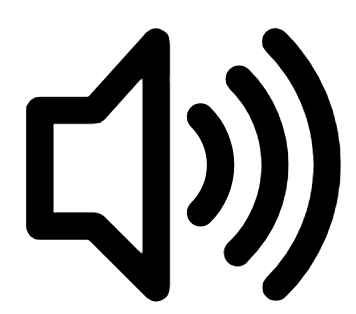 Souffler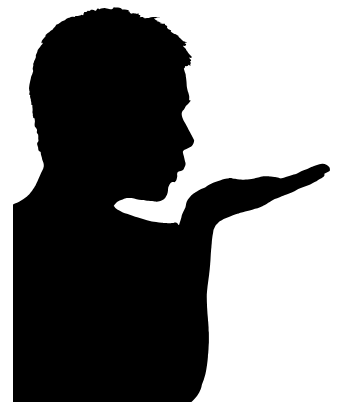 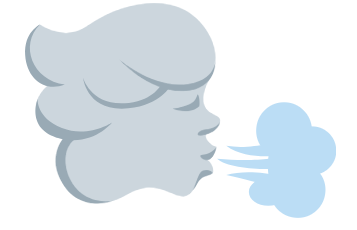 Sucre/sucré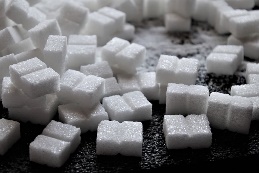 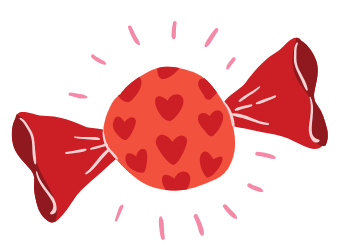 Sud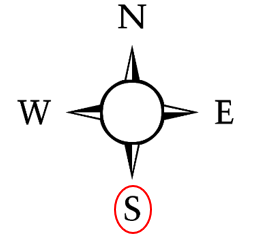 Sueur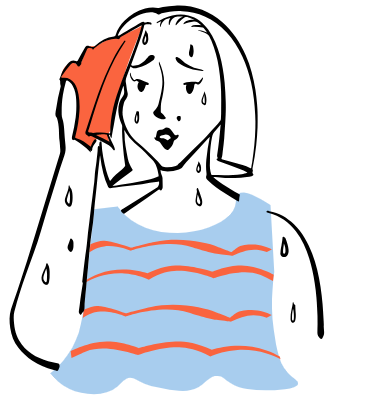 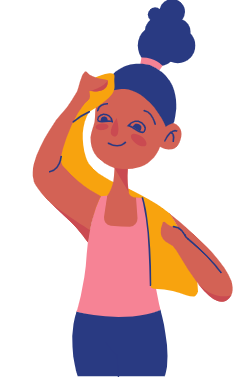 Temps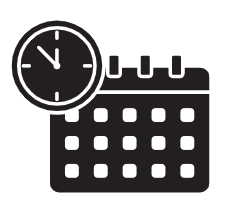 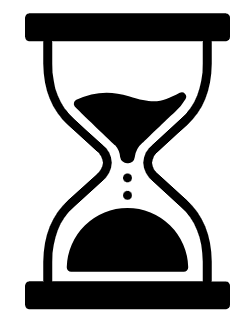 Terrasse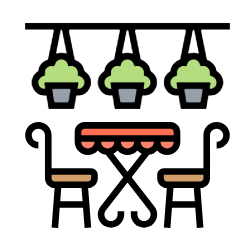 Terre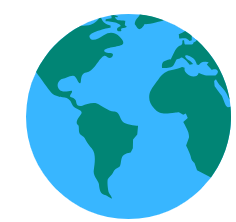 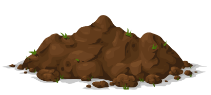 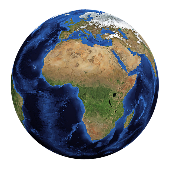 Tête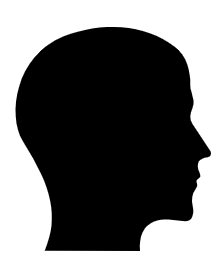 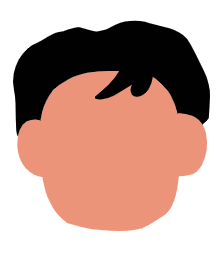 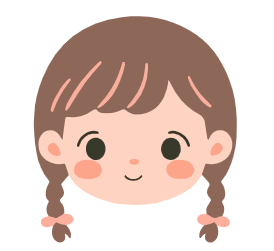 Tortue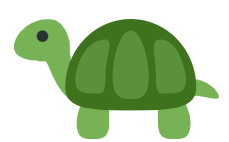 Trésor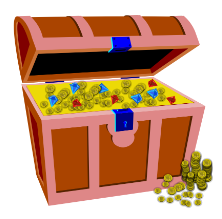 Vent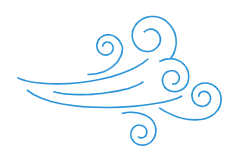 Verre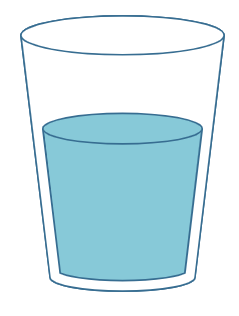 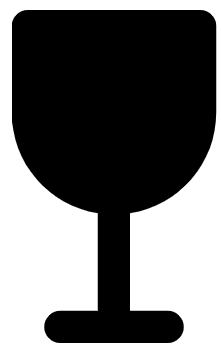 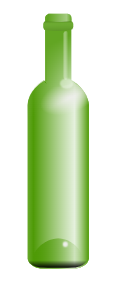 Village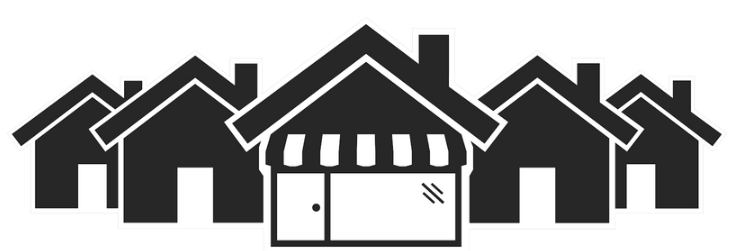 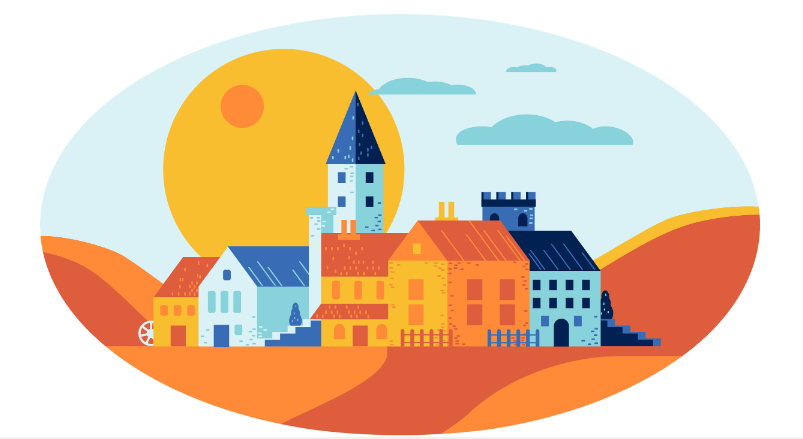 Visage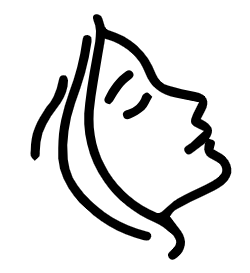 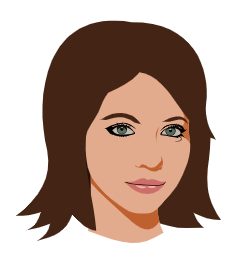 Voix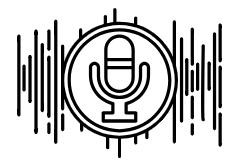 Voleur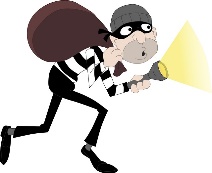 Voyage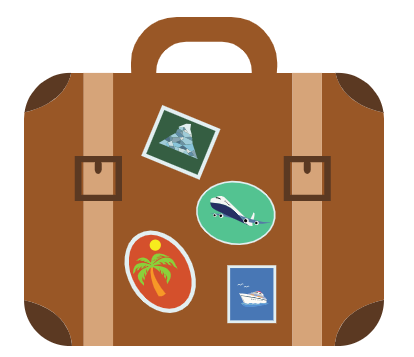 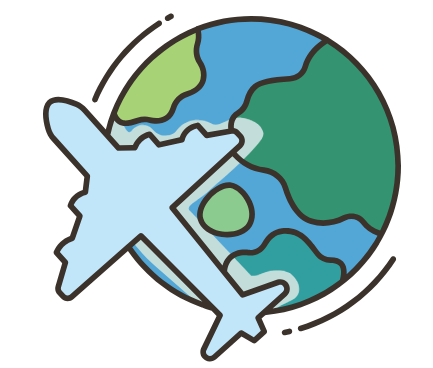 Yeux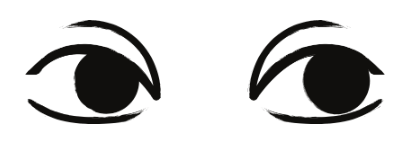 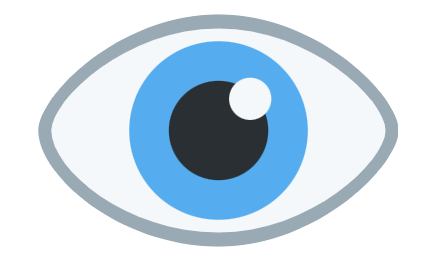 